Přihláška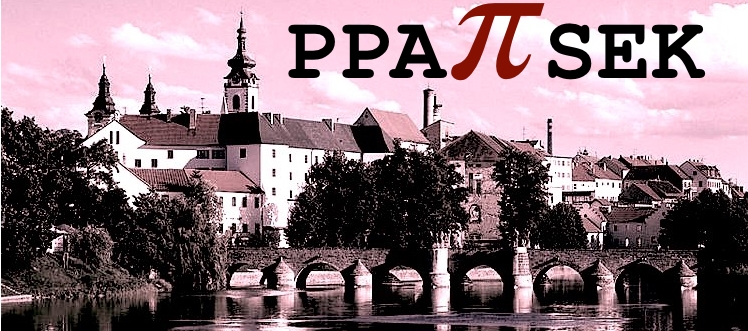  29.-31.5.2017 16. ročník konference Počítačová podpora v archeologiiJméno:			Příjmení:	Student:	Instituce:	Adresa:		Email:		Ubytování v hotelu Bílá růže	28.5.	29.5	30.5.	Přeji si ubytovat s:	 Stravování – obědy	29.5.	30.5.	Zvláštní dietní požadavky: Exkurze			31.5.	Příspěveks příspěvkem bez příspěvku	přednáška	poster	Název příspěvku:	Autor/autoři:		Abstrakt (max: 500 znaků):